Муниципальное дошкольное образовательное учреждение центр развития ребёнка – «Детский сад № 179 «Рябинушка»Проект по теме: «Детский сад – территория безопасности».(2 младшая группа).Выполнила: Воспитатель группы №3Пермякова В. М.Барнаул, 2020г.Цель: формирование у дошкольников знаний, представлений, устойчивых навыков по основам безопасности и жизнедеятельности. Задачи :Познакомить детей с правилам безопасного поведения дома, в детском саду, на улице, в транспорте. Развить собственный познавательный опыт. Поддерживать у детей инициативу, самостоятельность, сообразительность. Поощрять дружественные отношения во время ситуативных игрФормировать знания, умения и навыки безопасного поведения в обществе, проявление интереса, желание расширять кругозор. Актуальность проекта : В современном мире наших детей окружает много предметов и ситуаций, которые представляют угрозу здоровью и даже жизни. Поэтому очень важно с раннего детства учить детей различать опасности, уметь на них правильно реагировать. Разумеется, что лучше усваивается детьми знания, которые они приобрели на практике, со своей семьёй. К сожалению, не во всех семьях ведётся достаточная работа по объяснению детям правил безопасности дома, на дороге, игровой площадке и т. д.     Младшие дошкольники очень быстро впитывают информацию и следуют нужным правилам, если всё это происходит  в форме игры. Дети подражают поведению взрослых, поучаяя друг друга, показывая как нужно себя вести в той или иной ситуации. Такое поведение открывает для воспитателей и родителей простор для обучения.      Тип проекта: познавательно – игровой. Участники проекта: дети (3-4 года), родители, воспитатель группы. Продолжительность проекта: долгосрочныйПродукт проекта: макет «Дорога в детский сад», книжки – малышки, лепбук «Спец машины». Ожидаемый результат: сформировать представление у детей о безопасном поведении на дороге, дома, в собственной жизнедеятельности. Вовлечение родителей в образовательный процесс. Предметно-развивающая среда: подбор художественной литературы, изготовление атрибутов для сюжетной - ролевых игр, пополнение уголка безопасности (дидактическая игра «Опасные и безопасные предметы»), подбор материала для продуктивной деятельности. Средства реализации проекта: - создание предметно-развивающей среды                                                         - использование различных видов деятельности. Работа с родителями: консультации в информационный уголок для родителей « Учим ребёнка правилам безопасности», «Безопасность детей в автомобиле», памяти «Безопасность на природе». Стен газета «ПДД». Изготовление макета совместно с родителями «Дорога в Детский сад». Книжки – малышки «Как вести себя с незнакомцем», «Опасные и безопасные предметы».Этапы реализации проекта:1.Подготовительный.- Определение темы проекта - Формулировка цели и определение задач- Информирование родителей о предстоящем проекте- Подбор материала по теме проектаСодержание проекта: Познавательное развитие. «Знакомство со специальными машинами (Скорая помощь, Пожарная машина), «Опасные ситуации дома», «Не безопасные зимние забавы», «Поведение на детской площадке», «Правила поведения на дороге и в транспорте», «Правила поведения при общении с животными», «Как правильно вести себя за столом».Речевое развитие. Знакомство с художественной литературой: К. И. Чуковский «Мойдодыр», А. Барто «Девочка чумазая», С. Михалков «Бездельник светофор», сказка Колобок», сказка «Волк и семеро козлят», сказка «Маша и Медведь», стихотворение Л. Пилипенко «Заботливый доктор», «Начинается гроза»,»Сердитый гром». Социально-коммуникативное развитие. Беседы: «Будь вежливым», «Когда я ем – я глух и нем!», «Что делать, если ты потерялся в магазине». Дидактические игры: «Наши помощники – дорожные знаки», «Собери машину по частям», «Светофор», «Транспорт. Цвет машины».Художественно-эстетическое развитие. Аппликация «Светофор», «Грузовой автомобиль», рисование «Широкая и узкая дорожка», «Разноцветные колеса», конструирование «Гараж», «Мост для машин», «Пешеходная дорога». Прослушивание музыкальной композиции «Мы едем, едем, едем». Физическое развитие. Подвижная игра «Воробушки и автомобиль», «Красный, жёлтый, зелёный», «Поезд», «Чья машина едет быстрее», «Ловкий пешеход».Заключительный этап. - Обобщение полученного опыта. - Презентация на тему «Наша безопасность». Приложение. 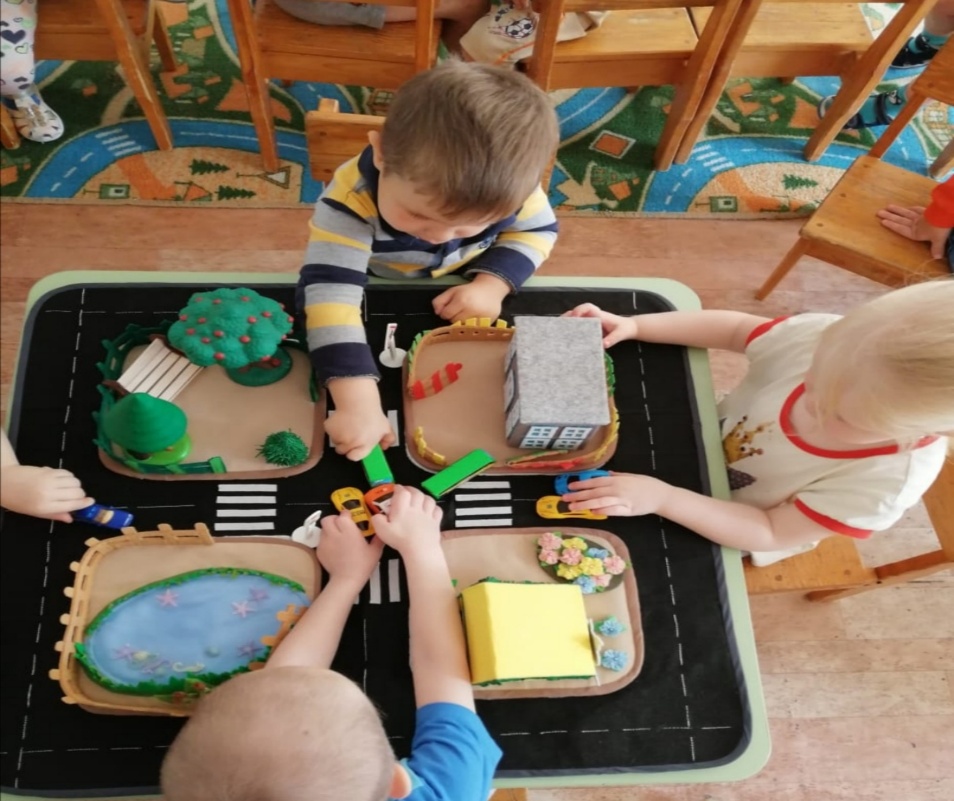 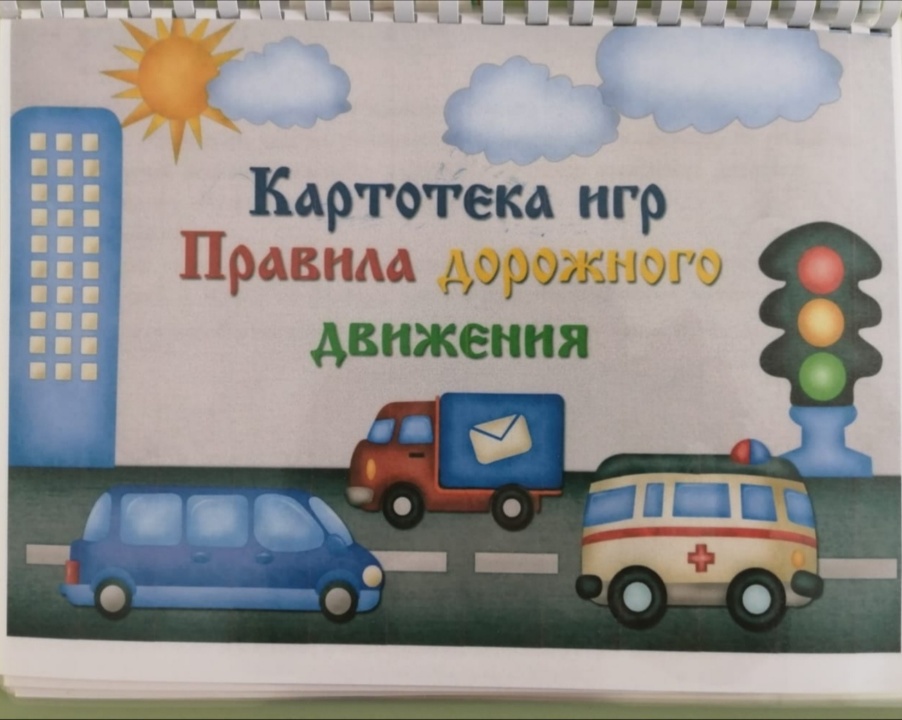 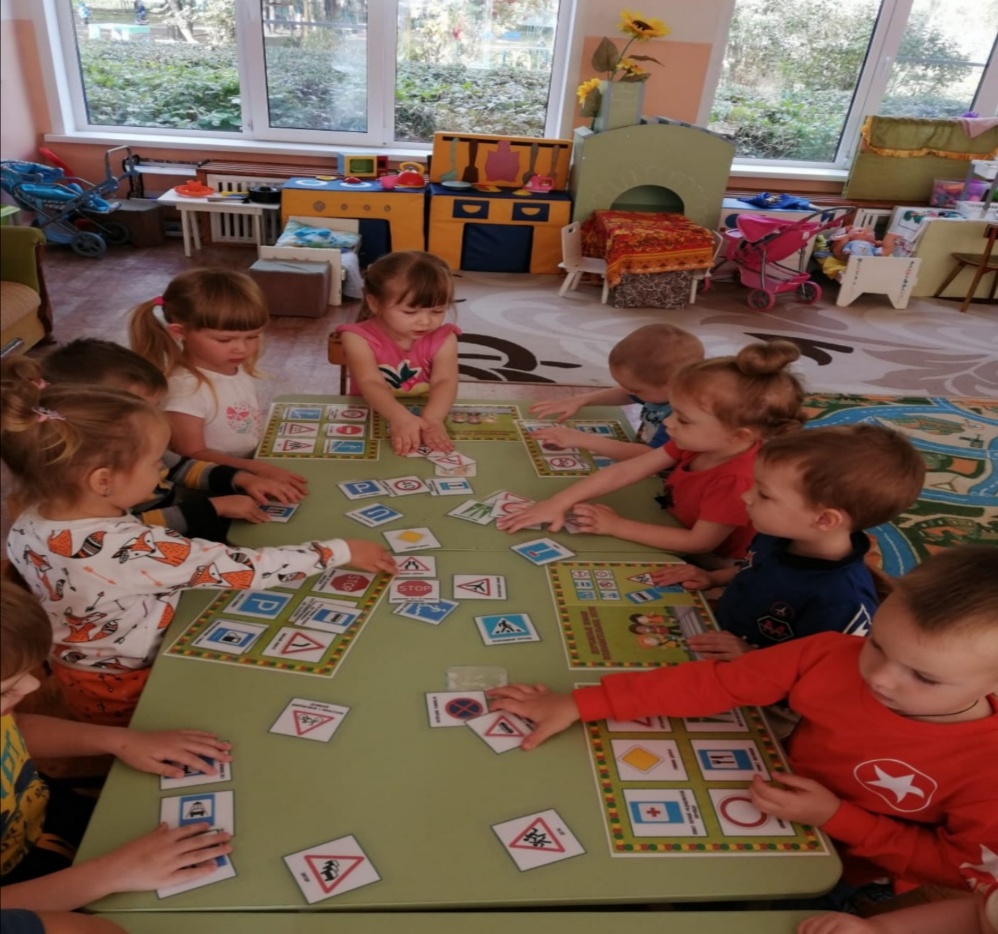 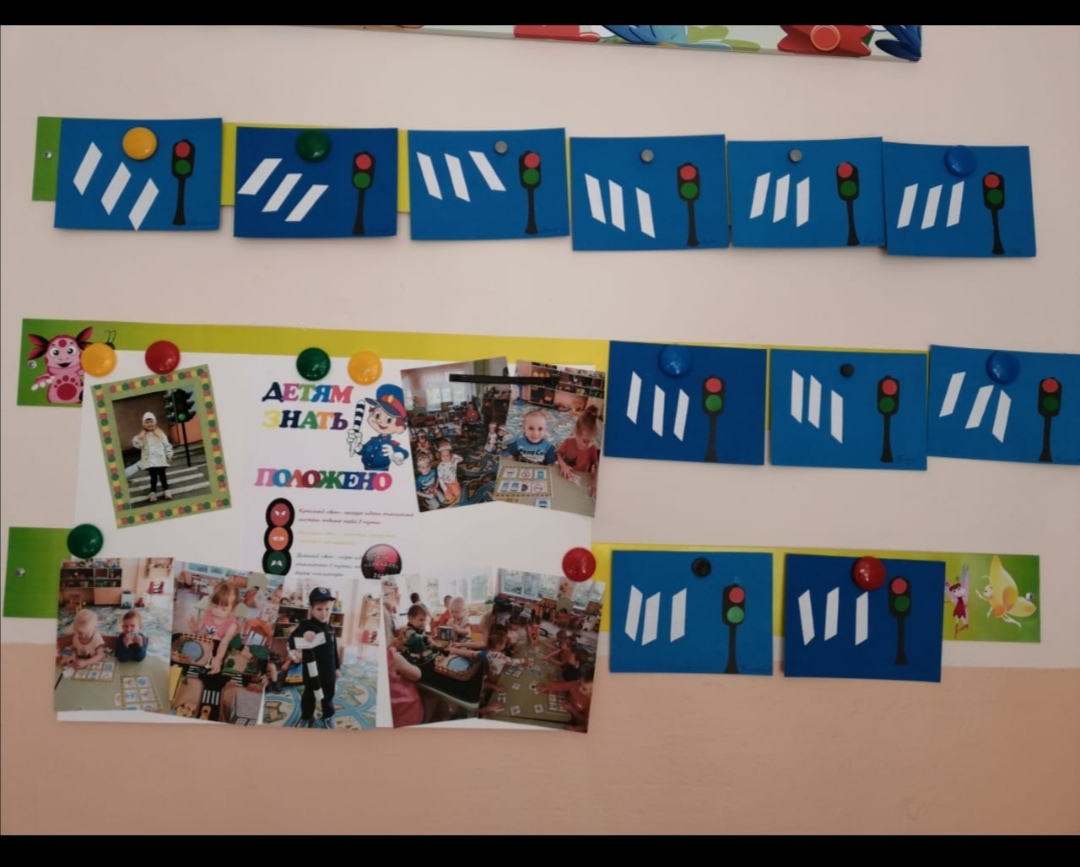 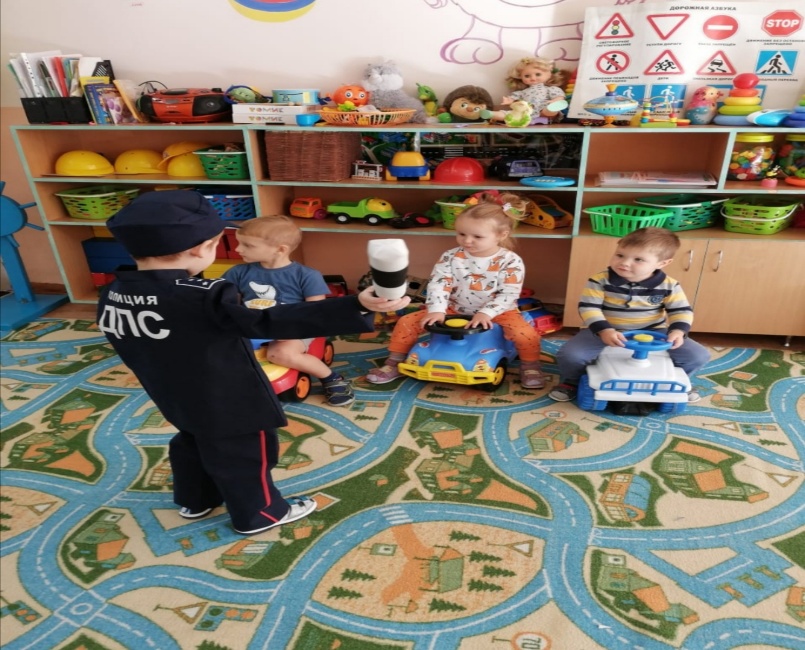 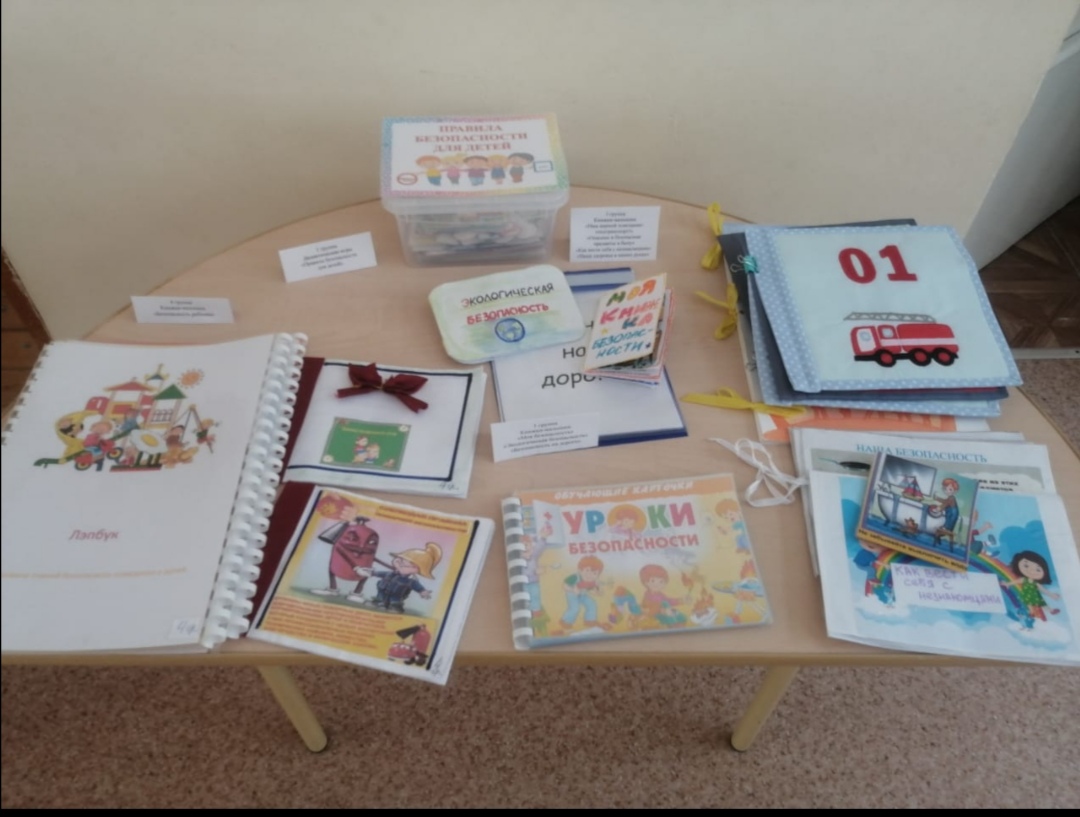 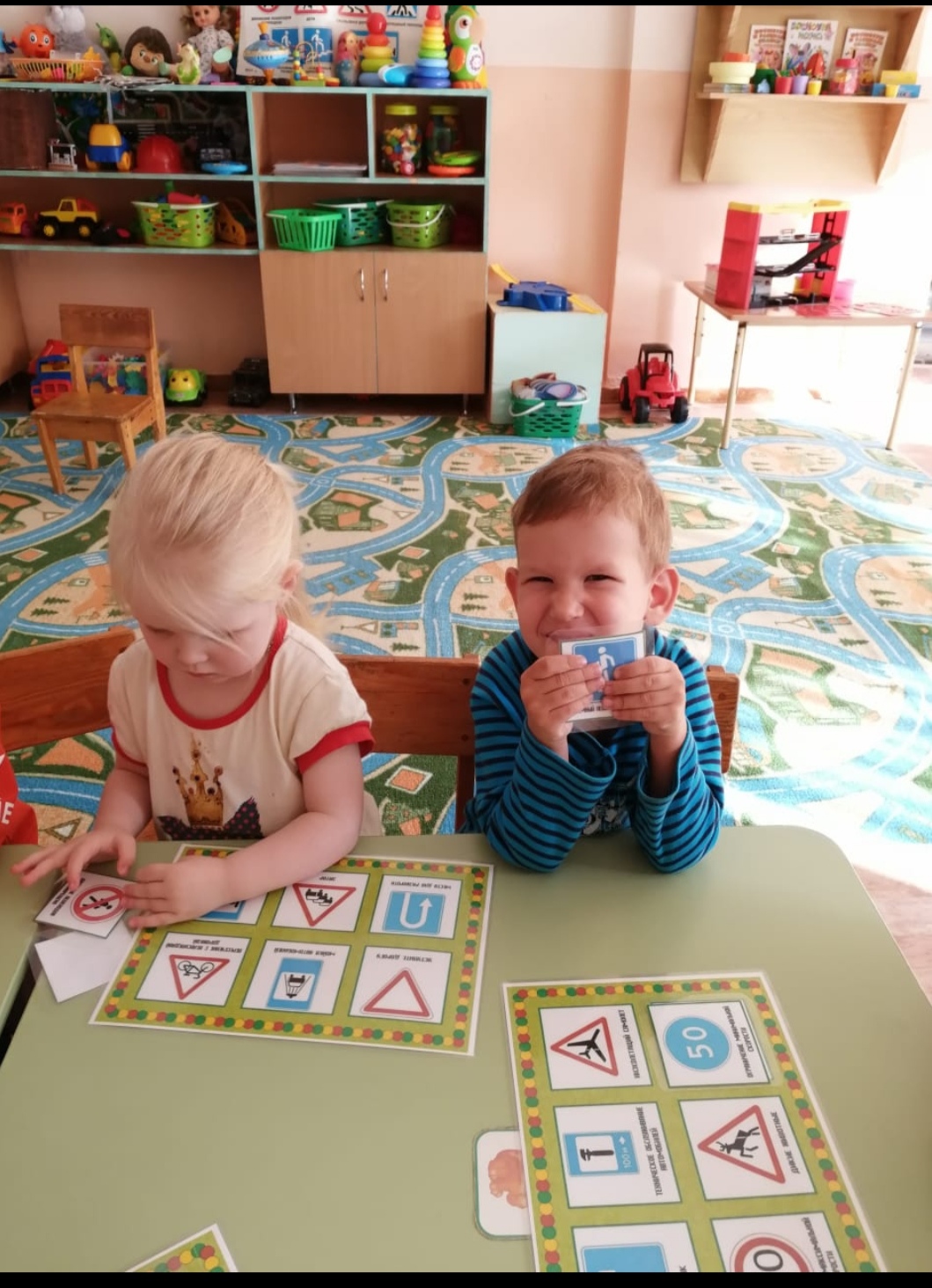 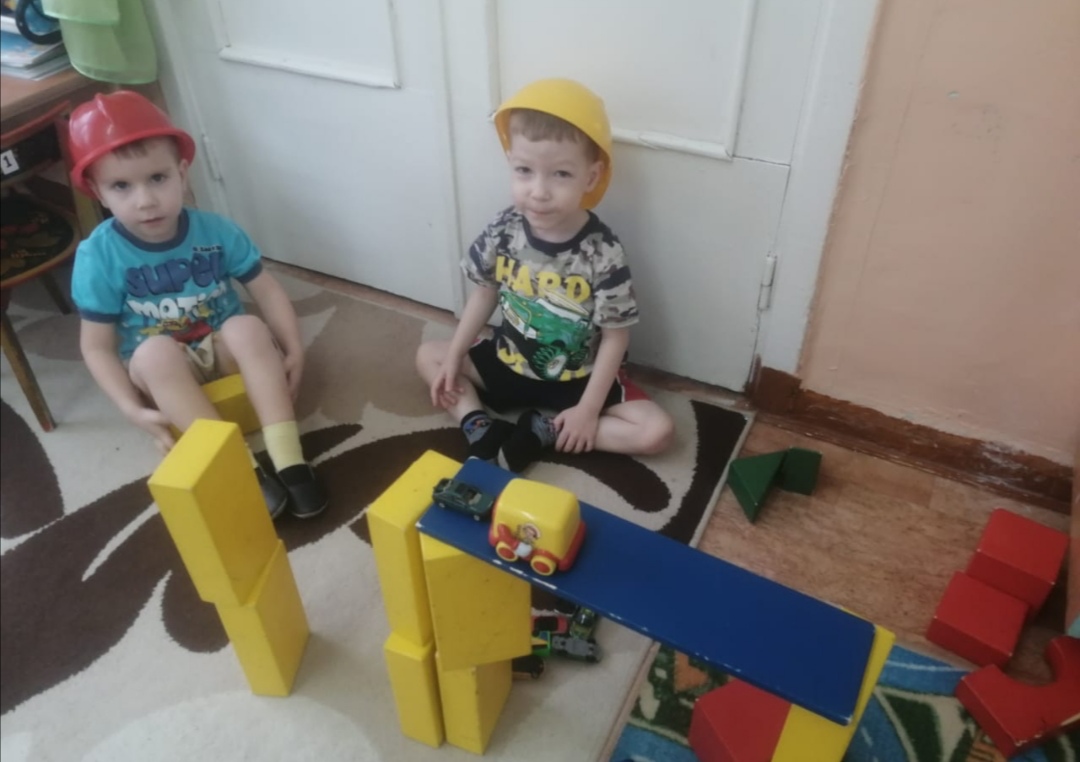 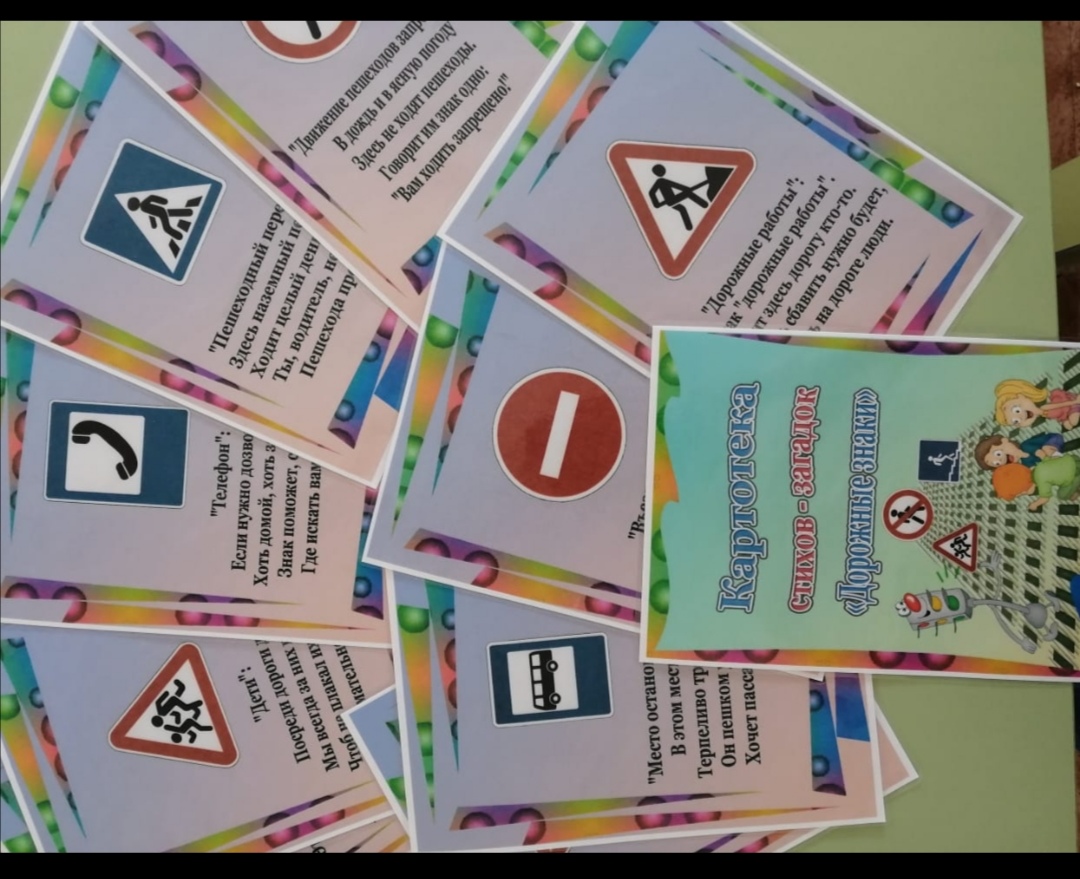 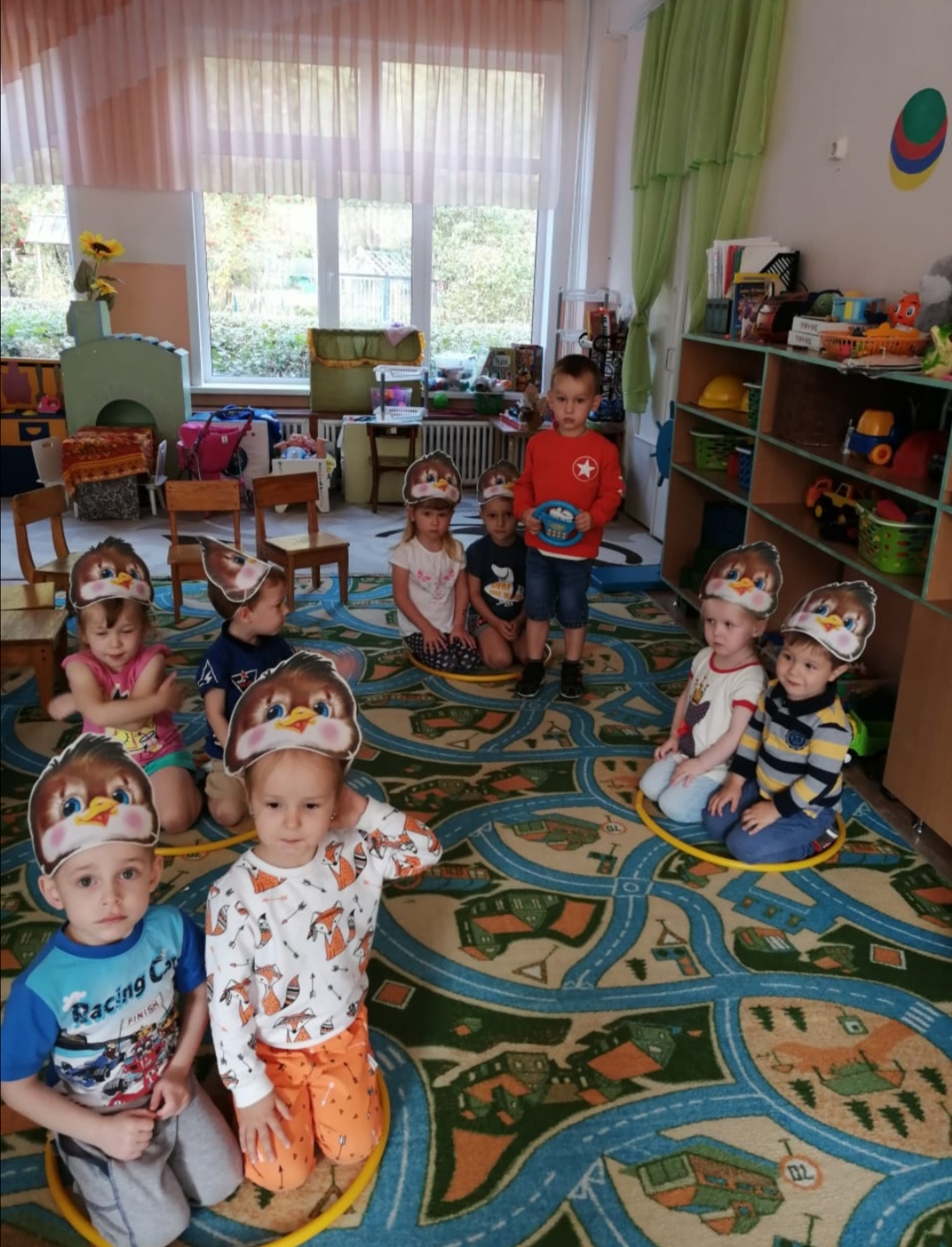 